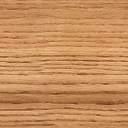 Technical RequirementsThe material – Laminated MDF or Laminated DSP. Color – Wood ash tree, Stainless-steel sheet metal – Gloss surface, 0.5mm thickThe stainless-steel covers should be done on top and inside bottom with 10cm around vertical panels;The top horizontal door must be covered with stainless steel sheet metal;The top door must be free hanging and should stay on strongly vertical position;Bottom door without handle with push lock;All doors must operate freely and without clogging;Bottom riser should be minimum 8cm high and should be covered with stainless steel;All contact places between container panels previously must be waterproofed with silicone;The connections between panels should be done without visible screwheads or fasteners. The connections must be done from inside.The unit Will not be accepted even with small damage.Hinges and hardware should be high quality ones;The edges – smooth;